佐賀県では、農福連携を通じて障害者の賃金・工賃の向上等を目指している福祉事業所をサポートします。この事業は、ベテラン農家等による指導により、当該福祉事業所の農業技術の習得・向上を図るものです。　実施主体　　　佐賀県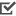 　　利用対象施設　次の（ア）～（ウ）の事業所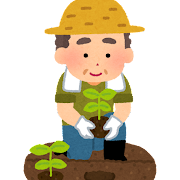  （ア）就労継続支援A型事業所（経営改善計画若しくは賃金向上計画を佐賀県に提出している事業所又は県が認めた事業所）就労継続支援B型事業所（ウ）生活介護事業所（生産活動を行っている場合）及び地域活動支援センター　　　のうち、「工賃向上計画」を作成し、積極的な取組を行っており、工賃の向上に 意欲的に取り組む事業所について、県が認めた事業所　派遣される農業に関する専門家県で登録したアドバイザー（県内各地区の農業振興センターから斡旋されたベテラン農家等）　　　　　　　　　　　　　　　　　　　　　　　　　　　　　　　　　　　　　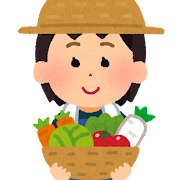 　派遣される農業に関する専門家への謝金　　１時間当たり２，０００円（各事業所４０時間限度）　　（当該謝金について、利用対象施設の負担はありません）　派遣申請手続等農業の専門家の派遣を受けたい事業所は、各地区農業振興センター（裏面参照）に相談して、派遣してもらう農家等を斡旋してもらう。当該事業所は、斡旋してもらった農家等に本チラシを渡して農業技術の指導・助言を依頼し、了承を得たら、県就労支援室に派遣を申請する。当該事業所からの指導・助言依頼を了承した農家等は、県就労支援室に登録申請を行う。県就労支援室は、派遣申請書及び登録申請書を審査の上、その可否を決定し、それぞれの申請者に対し、派遣（却下）決定通知及び登録（却下）決定通知を行う事業所は上記決定通知書(写)を、依頼した農家等に渡し、双方で確認しておく。県就労支援室は、アドバイザーとして登録決定を行った場合は、アドバイザー登録台帳に登録する。県就労支援室は、登録アドバイザーからの実施報告を受け、内容を審査の上、謝金を支払うことが適当と認めたときは、謝金を支給する。※実施報告の最終期限は令和6年3月15日（金）とします。　　　⇒　詳しくは県HPをご覧ください　～「農業技術アドバイザー」で検索　又は下記URLURL:https://www.pref.saga.lg.jp/kiji00388159/index.html　　＜問い合わせ先＞佐賀県障害福祉課就労支援室　担当：山口　　　　　　　　　　　　　　　　　（℡0952-25-7389　✉shougaifukushi@pref.saga.lg.jp）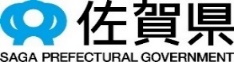 ＜県内の農業振興センター一覧＞セ　ン　タ　ー所　　管　　区　　域所　　　在　　　地電　　話F　A　X佐城農業振興センター　佐賀市（北部普及課の所管
　を除く）、多久市、小城市佐賀市川副町南里10880952(45)88880952(45)8880佐城農業振興センター　佐賀市（北部普及課の所管
　を除く）、多久市、小城市<E-mail>chuubunourin@pref.saga.lg.jpchuubunourin@pref.saga.lg.jp（北部普及課）　佐賀市のうち富士町及び
　三瀬村の区域、
　神埼市のうち脊振町の区域佐賀市三瀬村三瀬2959-10952(56)23110952(56)2846（北部普及課）　佐賀市のうち富士町及び
　三瀬村の区域、
　神埼市のうち脊振町の区域<E-mail>chuubunourin@pref.saga.lg.jpchuubunourin@pref.saga.lg.jp三神農業振興センター　鳥栖市、神埼市（脊振町
　の区域以外）、吉野ヶ里町、
　基山町、上峰町、みやき町三養基郡上峰町坊所112-10952(52)12310952(52)1478三神農業振興センター　鳥栖市、神埼市（脊振町
　の区域以外）、吉野ヶ里町、
　基山町、上峰町、みやき町<E-mail>toubunourin@pref.saga.lg.jptoubunourin@pref.saga.lg.jp東松浦農業振興センター　唐津市、玄海町唐津市二タ子3-1-50955(73)11210955(75)0578東松浦農業振興センター　唐津市、玄海町<E-mail>　karatsunourin@pref.saga.lg.jp<E-mail>　karatsunourin@pref.saga.lg.jp<E-mail>　karatsunourin@pref.saga.lg.jp西松浦農業振興センター　伊万里市、有田町伊万里市新天町122-40955(23)51280955(23)5138西松浦農業振興センター　伊万里市、有田町<E-mail>imarinourin@pref.saga.lg.jpimarinourin@pref.saga.lg.jp杵島農業振興センター　武雄市、大町町、江北町
　白石町杵島郡白石町大字東郷2546-20952(84)36250952(84)6425杵島農業振興センター　武雄市、大町町、江北町
　白石町<E-mail>kitounourin@pref.saga.lg.jpkitounourin@pref.saga.lg.jp藤津農業振興センター　鹿島市、嬉野市、太良町鹿島市大字納富分2643-10954(62)52210954(62)5161藤津農業振興センター　鹿島市、嬉野市、太良町<E-mail>kitounourin@pref.saga.lg.jpkitounourin@pref.saga.lg.jp